Extension of Tender Call Notice.The last date of submission of Tender Bids vide Notice No. 1719//CET, dated 17.08.2021 of the Department of Electronics& Instrumentation Engineering of CET, Bhubaneswar is hereby extended to 07.10.2021upto 4:00 PM and the same will be opened on 08.10.2021 at 3:00 PM.   The other terms and conditions remain unchanged. 											Sd/-PRINCIPAL			COLLEGE OF ENGINEERING AND TECHNOLOGY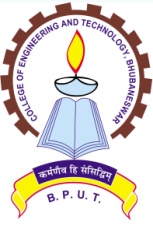 TECHNO CAMPUS, GHATIKIA, P.O. MAHALAXMI VIHAR, BHUBANESWAR-751 029No. 1972/CET, Dated:18.09.2021